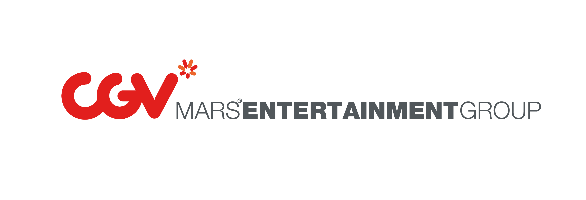 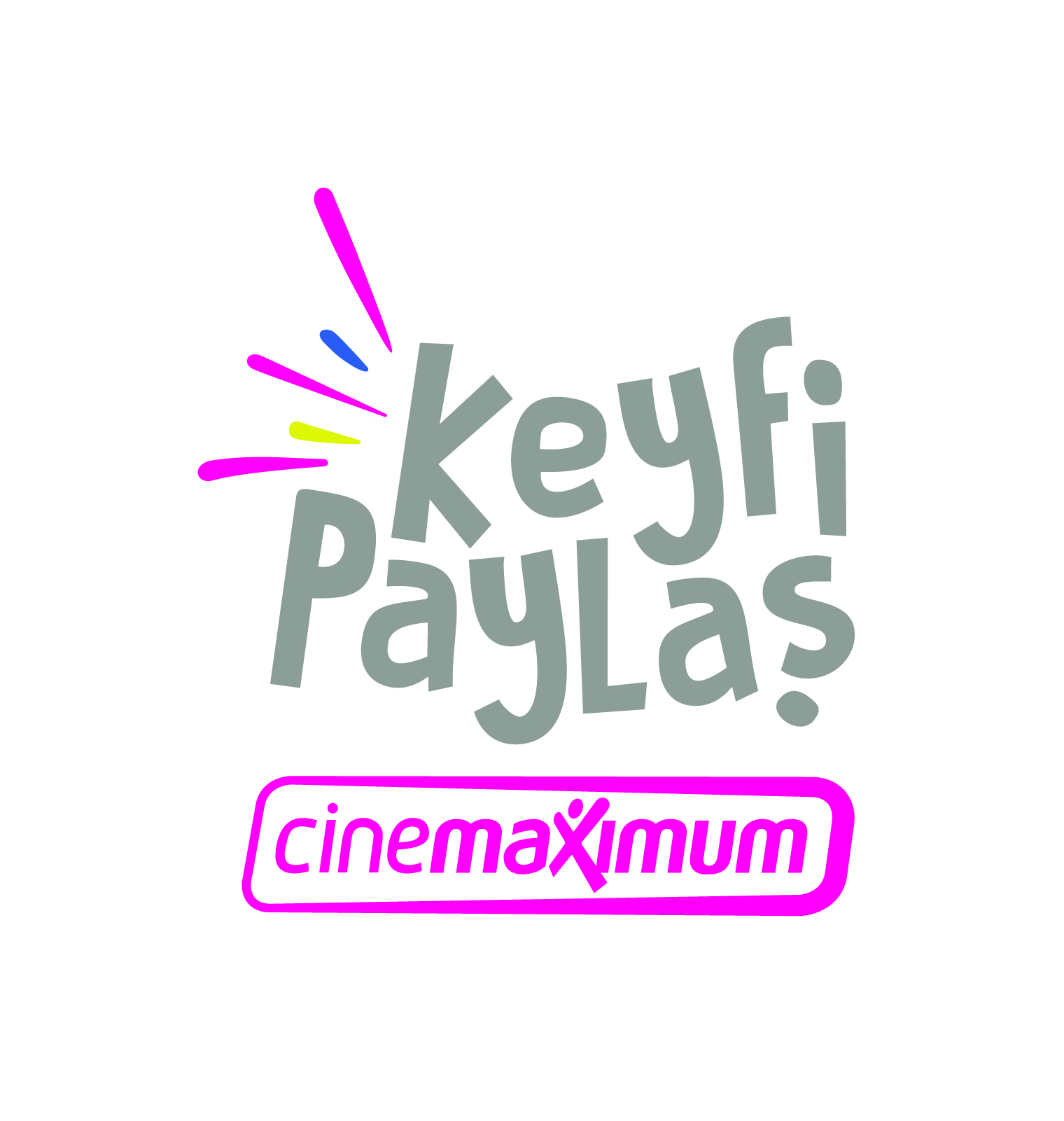 Cinemaximum’dan Film Keyfini KatlayanGold Class Kampanyası!Cinemaximum’dan sinemaseverleri mutlu edecek kampanya! Ev rahatlığında sinema keyfi sunan Gold Class salonlarında hafta sonu film izleyenler, hafta içi 2D ve 3D salonlarda %50 indirimli bilet kazanıyor.Sinema keyfini ev rahatlığıyla buluşturan Gold Class salonları, geniş ve yatabilen koltuklarıyla izleyiciye bambaşka bir konfor sunuyor. Şık bir ortamda yüksek kaliteli film deneyimi yaşatan, sinemanın en ayrıcalıklı hali Gold Class salonlarında, izleyiciye sadece arkasına yaslanıp film izlemek kalıyor.20 Temmuz’dan itibaren geçerli kampanya kapsamında, ekran deneyimini eşi benzeri görülmemiş bir boyuta taşıyan Gold Class salonlarından hafta sonu bilet alan sinemaseverler, hafta içi 2D ve 3D salonlarında istedikleri filmi %50 indirimle izliyor.Cinemaximum Gold Class salonları; Cinemaximum Watergarden İstanbul, Cinemaximum Emaar Square Mall, Cinemaximum Vadi İstanbul, Cinemaximum Erzurum MNG, Cinemaximum Capacity, Cinemaximum Hilltown, Cinemaximum İstinye Park, Cinemaximum Adıyaman Park, Cinemaximum Armada, Cinemaximum Kayseri Park, Cinemaximum Panora, Cinemaximum Kent Plaza, Cinemaximum Metrogarden, Cinemaximum Zorlu Center, Cinemaximum Kale, Cinemaximum Kanyon, Cinemaximum Akasya, Cinemaximum Anatolium Marmara, Cinemaximum Diyarbakır Ceylan ve Cinemaximum Maltepe Piazza’da yer alıyor.CGV Mars Entertainment Group Hakkında:2016 yılında CJ Güney Kore’nin en büyük multiplex sinema zinciri bünyesine katılan CGV Mars Entertainment Group, Türkiye’de sinema izleyicisine üstün hizmet kalitesiyle  sinema keyfi sunmak için çalışmalarını sürdürmektedir. 4DX, Starium, ScreenX, IMAX gibi gibi ileri düzey film teknolojilerini Türkiye ile ilk buluşturan şirket olan CGV Mars Entertainment Group, konforlu, özelleştirilmiş koltuklarının yer aldığı  Gold Class ve Tempur salonları ile de farkını ortaya koymaktadır. Cinemaximum salonları ile dünya standartlarındaki teknolojiyi; konfor, ergonomi ve üstün hizmet anlayışı ile birleştiren CGV Mars Entertainment Group, sunduğu avantajlı kampanyalar ve CGV Cinema Club ile de sinema keyfini herkesle buluşturmayı hedeflemektedir. CGV Mars Entertainment Group Türkiye genelinde 867 salonu ve 120.119 koltuk sayısı ile Türk filmseverlere hizmet sunmaktadır.Detaylı Bilgi için:Özlem Bulut / Essance İstanbul İletişim Danışmanlığı / 212 282 40 85 ozlem.bulut@essance-istanbul.comTutku Saraç /  Essance İstanbul İletişim Danışmanlığı / 212 282 40 85 tutku.sarac@essance-istanbul.com